SỞ LAO ĐỘNG – THƯƠNG BINH VÀ XÃ HỘI KHÁNH HÒATRƯỜNG TRUNG CẤP NGHỀ VẠN NINH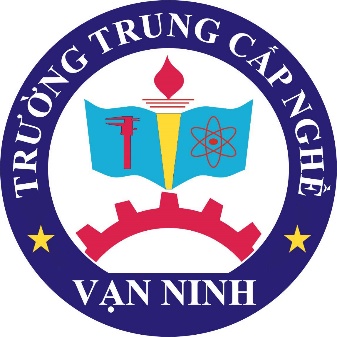 SỔ QUẢN LÝ HỌC SINHTRÌNH ĐỘ TRUNG CẤP              Quyển số:Lớp:..............................................Nghề:...........................................Khóa học:.....................................SỔ QUẢN LÝ HỌC SINHTRÌNH ĐỘ TRUNG CẤPQuyển số:II. KẾT QUẢ HỌC TẬP TỪNG NĂMIII. KẾT QUẢ TỐT NGHIỆPCHỨNG NHẬNSổ Quản lý học sinh này có:……………trangĐánh số trang từ số:…………………………                    Đến số:…………………………Mở sổ ngày:…………tháng…….năm………HIỆU TRƯỞNG(Ký tên, đóng dấu)CHỨNG NHẬNSố thứ tự đăng ký từ số:……………..                       Đến số:…….…………Khóa sổ ngày:….tháng….năm……HIỆU TRƯỞNG(Ký tên, đóng dấu)Số đăng ký……………I. SƠ LƯỢC LÝ LỊCHHọ tên khai sinh: 	 Nam, nữ: 	Tên thường gọi: 	Sinh ngày 	 tháng 	 năm 	 Nơi sinh: 	Quê quán: 	Nơi đăng ký thường trú: 	Dân tộc: 	 Tôn giáo: 	: 	Trình độ học vấn trước khi vào học: 	Ngày tham gia Đảng CSVN: 	 Ngày chính thức: 	Ngày kết nạp vào Đoàn TNCS Hồ Chí Minh: 	Họ và tên bố: 	 Nghề nghiệp: 	Họ và tên mẹ: 	 Nghề nghiệp: 	Họ và tên vợ (chồng): 	 Nghề nghiệp:	Đối tượng thuộc diện chính sách: 	Nghề nghiệp làm trước khi vào học: 	 Điạ chỉ liên lạc: 	 Điện thoại: 	Nguyện vọng việc làm sau khi kết thúc khóa học: 		.	Ảnh 3x4I. SƠ LƯỢC LÝ LỊCHHọ tên khai sinh: 	 Nam, nữ: 	Tên thường gọi: 	Sinh ngày 	 tháng 	 năm 	 Nơi sinh: 	Quê quán: 	Nơi đăng ký thường trú: 	Dân tộc: 	 Tôn giáo: 	: 	Trình độ học vấn trước khi vào học: 	Ngày tham gia Đảng CSVN: 	 Ngày chính thức: 	Ngày kết nạp vào Đoàn TNCS Hồ Chí Minh: 	Họ và tên bố: 	 Nghề nghiệp: 	Họ và tên mẹ: 	 Nghề nghiệp: 	Họ và tên vợ (chồng): 	 Nghề nghiệp:	Đối tượng thuộc diện chính sách: 	Nghề nghiệp làm trước khi vào học: 	 Điạ chỉ liên lạc: 	 Điện thoại: 	Nguyện vọng việc làm sau khi kết thúc khóa học: 		.	NĂM THỨ: …………………………NĂM HỌC: …………………………NĂM THỨ: …………………………NĂM HỌC: …………………………NĂM THỨ: …………………………NĂM HỌC: …………………………NĂM THỨ: …………………………NĂM HỌC: …………………………NĂM THỨ: …………………………NĂM HỌC: …………………………NĂM THỨ: …………………………NĂM HỌC: …………………………NĂM THỨ: …………………………NĂM HỌC: …………………………NĂM THỨ: …………………………NĂM HỌC: …………………………NĂM THỨ: …………………………NĂM HỌC: …………………………NĂM THỨ: …………………………NĂM HỌC: …………………………NĂM THỨ: …………………………NĂM HỌC: …………………………NĂM THỨ: …………………………NĂM HỌC: …………………………NĂM THỨ: …………………………NĂM HỌC: …………………………NĂM THỨ: …………………………NĂM HỌC: …………………………NĂM THỨ: …………………………NĂM HỌC: …………………………NĂM THỨ: …………………………NĂM HỌC: …………………………NĂM THỨ: …………………………NĂM HỌC: …………………………NĂM THỨ: …………………………NĂM HỌC: …………………………NĂM THỨ: …………………………NĂM HỌC: …………………………NĂM THỨ: …………………………NĂM HỌC: …………………………NĂM THỨ: …………………………NĂM HỌC: …………………………NĂM THỨ: …………………………NĂM HỌC: …………………………NĂM THỨ: …………………………NĂM HỌC: …………………………NĂM THỨ: …………………………NĂM HỌC: …………………………NĂM THỨ: …………………………NĂM HỌC: …………………………NĂM THỨ: …………………………NĂM HỌC: …………………………NĂM THỨ: …………………………NĂM HỌC: …………………………NĂM THỨ: …………………………NĂM HỌC: …………………………NĂM THỨ: …………………………NĂM HỌC: …………………………NĂM THỨ: …………………………NĂM HỌC: …………………………NĂM THỨ: …………………………NĂM HỌC: …………………………NĂM THỨ: …………………………NĂM HỌC: …………………………NĂM THỨ: …………………………NĂM HỌC: …………………………Môn học/Mô-đunMôn học/Mô-đunKết quả học tập Môn học/Mô-đunKết quả học tập Môn học/Mô-đunKết quả học tập Môn học/Mô-đunKết quả học tập Môn học/Mô-đunKết quả học tập Môn học/Mô-đunKết quả học tập Môn học/Mô-đunKết quả học tập Môn học/Mô-đunKết quả học tập Môn học/Mô-đunKết quả học tập Môn học/Mô-đunKết quả học tập Môn học/Mô-đunKết quả học tập Môn học/Mô-đunKết quả học tập Môn học/Mô-đunKết quả học tập Môn học/Mô-đunKết quả học tập Môn học/Mô-đunKết quả học tập Môn học/Mô-đunKết quả học tập Môn học/Mô-đunKết quả học tập Môn học/Mô-đunKết quả học tập Môn học/Mô-đunKết quả học tập Môn học/Mô-đunKết quả học tập Môn học/Mô-đunKết quả học tập Môn học/Mô-đunKết quả học tập Môn học/Mô-đunKết quả học tập Môn học/Mô-đunKết quả học tập Môn học/Mô-đunKết quả học tập Môn học/Mô-đunKết quả học tập Môn học/Mô-đunKết quả học tập Môn học/Mô-đunKết quả học tập Môn học/Mô-đunKết quả học tập Môn học/Mô-đunKết quả học tập Môn học/Mô-đunKết quả học tập Môn học/Mô-đunMôn học/Mô-đunMôn học/Mô-đunKiểm tra thường xuyênKiểm tra thường xuyênKiểm tra thường xuyênKiểm tra thường xuyênKiểm tra thường xuyênKiểm tra thường xuyênKiểm tra thường xuyênKiểm tra thường xuyênKiểm tra định kỳKiểm tra định kỳKiểm tra định kỳKiểm tra định kỳKiểm tra định kỳKiểm tra định kỳKiểm tra định kỳKiểm tra định kỳKiểm tra định kỳKiểm tra định kỳKiểm tra định kỳKiểm tra định kỳĐTBĐTBThi kết thúc MH/MĐThi kết thúc MH/MĐThi kết thúc MH/MĐThi kết thúc MH/MĐThi kết thúc MH/MĐĐiểm tổng kếtĐiểm tổng kếtĐiểm tổng kếtĐiểm tổng kếtMôn học/Mô-đunMôn học/Mô-đunKiểm tra thường xuyênKiểm tra thường xuyênKiểm tra thường xuyênKiểm tra thường xuyênKiểm tra thường xuyênKiểm tra thường xuyênKiểm tra thường xuyênKiểm tra thường xuyênKiểm tra định kỳKiểm tra định kỳKiểm tra định kỳKiểm tra định kỳKiểm tra định kỳKiểm tra định kỳKiểm tra định kỳKiểm tra định kỳKiểm tra định kỳKiểm tra định kỳKiểm tra định kỳKiểm tra định kỳĐTBĐTBLần 1Lần 1Lần 2Lần 2Lần 1Lần 1Lần 1Lần 2Lần 2Xếp loại học tập: ……………………………………………………………………………………………Xếp loại học tập: ……………………………………………………………………………………………Xếp loại học tập: ……………………………………………………………………………………………Xếp loại học tập: ……………………………………………………………………………………………Xếp loại học tập: ……………………………………………………………………………………………Xếp loại học tập: ……………………………………………………………………………………………Xếp loại học tập: ……………………………………………………………………………………………Xếp loại học tập: ……………………………………………………………………………………………Xếp loại học tập: ……………………………………………………………………………………………Xếp loại học tập: ……………………………………………………………………………………………Xếp loại học tập: ……………………………………………………………………………………………Xếp loại học tập: ……………………………………………………………………………………………Xếp loại học tập: ……………………………………………………………………………………………Xếp loại học tập: ……………………………………………………………………………………………Xếp loại học tập: ……………………………………………………………………………………………Xếp loại học tập: ……………………………………………………………………………………………Xếp loại học tập: ……………………………………………………………………………………………Xếp loại học tập: ……………………………………………………………………………………………Xếp loại học tập: ……………………………………………………………………………………………Xếp loại học tập: ……………………………………………………………………………………………Xếp loại học tập: ……………………………………………………………………………………………Xếp loại học tập: ……………………………………………………………………………………………Xếp loại học tập: ……………………………………………………………………………………………Xếp loại học tập: ……………………………………………………………………………………………Xếp loại học tập: ……………………………………………………………………………………………Xếp loại học tập: ……………………………………………………………………………………………Xếp loại học tập: ……………………………………………………………………………………………Xếp loại học tập: ……………………………………………………………………………………………Xếp loại học tập: ……………………………………………………………………………………………Xếp loại học tập: ……………………………………………………………………………………………Xếp loại học tập: ……………………………………………………………………………………………Xếp loại học tập: ……………………………………………………………………………………………Xếp loại học tập: ……………………………………………………………………………………………Xếp loại rèn luyện: …………………………………………………………………………………………Xếp loại rèn luyện: …………………………………………………………………………………………Xếp loại rèn luyện: …………………………………………………………………………………………Xếp loại rèn luyện: …………………………………………………………………………………………Xếp loại rèn luyện: …………………………………………………………………………………………Xếp loại rèn luyện: …………………………………………………………………………………………Xếp loại rèn luyện: …………………………………………………………………………………………Xếp loại rèn luyện: …………………………………………………………………………………………Xếp loại rèn luyện: …………………………………………………………………………………………Xếp loại rèn luyện: …………………………………………………………………………………………Xếp loại rèn luyện: …………………………………………………………………………………………Xếp loại rèn luyện: …………………………………………………………………………………………Xếp loại rèn luyện: …………………………………………………………………………………………Xếp loại rèn luyện: …………………………………………………………………………………………Xếp loại rèn luyện: …………………………………………………………………………………………Xếp loại rèn luyện: …………………………………………………………………………………………Xếp loại rèn luyện: …………………………………………………………………………………………Xếp loại rèn luyện: …………………………………………………………………………………………Xếp loại rèn luyện: …………………………………………………………………………………………Xếp loại rèn luyện: …………………………………………………………………………………………Xếp loại rèn luyện: …………………………………………………………………………………………Xếp loại rèn luyện: …………………………………………………………………………………………Xếp loại rèn luyện: …………………………………………………………………………………………Xếp loại rèn luyện: …………………………………………………………………………………………Xếp loại rèn luyện: …………………………………………………………………………………………Xếp loại rèn luyện: …………………………………………………………………………………………Xếp loại rèn luyện: …………………………………………………………………………………………Xếp loại rèn luyện: …………………………………………………………………………………………Xếp loại rèn luyện: …………………………………………………………………………………………Xếp loại rèn luyện: …………………………………………………………………………………………Xếp loại rèn luyện: …………………………………………………………………………………………Xếp loại rèn luyện: …………………………………………………………………………………………Xếp loại rèn luyện: …………………………………………………………………………………………Khen thưởng, kỷ luật: ……………………………………………………………………………………..Khen thưởng, kỷ luật: ……………………………………………………………………………………..Khen thưởng, kỷ luật: ……………………………………………………………………………………..Khen thưởng, kỷ luật: ……………………………………………………………………………………..Khen thưởng, kỷ luật: ……………………………………………………………………………………..Khen thưởng, kỷ luật: ……………………………………………………………………………………..Khen thưởng, kỷ luật: ……………………………………………………………………………………..Khen thưởng, kỷ luật: ……………………………………………………………………………………..Khen thưởng, kỷ luật: ……………………………………………………………………………………..Khen thưởng, kỷ luật: ……………………………………………………………………………………..Khen thưởng, kỷ luật: ……………………………………………………………………………………..Khen thưởng, kỷ luật: ……………………………………………………………………………………..Khen thưởng, kỷ luật: ……………………………………………………………………………………..Khen thưởng, kỷ luật: ……………………………………………………………………………………..Khen thưởng, kỷ luật: ……………………………………………………………………………………..Khen thưởng, kỷ luật: ……………………………………………………………………………………..Khen thưởng, kỷ luật: ……………………………………………………………………………………..Khen thưởng, kỷ luật: ……………………………………………………………………………………..Khen thưởng, kỷ luật: ……………………………………………………………………………………..Khen thưởng, kỷ luật: ……………………………………………………………………………………..Khen thưởng, kỷ luật: ……………………………………………………………………………………..Khen thưởng, kỷ luật: ……………………………………………………………………………………..Khen thưởng, kỷ luật: ……………………………………………………………………………………..Khen thưởng, kỷ luật: ……………………………………………………………………………………..Khen thưởng, kỷ luật: ……………………………………………………………………………………..Khen thưởng, kỷ luật: ……………………………………………………………………………………..Khen thưởng, kỷ luật: ……………………………………………………………………………………..Khen thưởng, kỷ luật: ……………………………………………………………………………………..Khen thưởng, kỷ luật: ……………………………………………………………………………………..Khen thưởng, kỷ luật: ……………………………………………………………………………………..Khen thưởng, kỷ luật: ……………………………………………………………………………………..Khen thưởng, kỷ luật: ……………………………………………………………………………………..Khen thưởng, kỷ luật: ……………………………………………………………………………………..NĂM THỨ: …………………………NĂM HỌC: …………………………NĂM THỨ: …………………………NĂM HỌC: …………………………NĂM THỨ: …………………………NĂM HỌC: …………………………NĂM THỨ: …………………………NĂM HỌC: …………………………NĂM THỨ: …………………………NĂM HỌC: …………………………NĂM THỨ: …………………………NĂM HỌC: …………………………NĂM THỨ: …………………………NĂM HỌC: …………………………NĂM THỨ: …………………………NĂM HỌC: …………………………NĂM THỨ: …………………………NĂM HỌC: …………………………NĂM THỨ: …………………………NĂM HỌC: …………………………NĂM THỨ: …………………………NĂM HỌC: …………………………NĂM THỨ: …………………………NĂM HỌC: …………………………NĂM THỨ: …………………………NĂM HỌC: …………………………NĂM THỨ: …………………………NĂM HỌC: …………………………NĂM THỨ: …………………………NĂM HỌC: …………………………NĂM THỨ: …………………………NĂM HỌC: …………………………NĂM THỨ: …………………………NĂM HỌC: …………………………NĂM THỨ: …………………………NĂM HỌC: …………………………NĂM THỨ: …………………………NĂM HỌC: …………………………NĂM THỨ: …………………………NĂM HỌC: …………………………NĂM THỨ: …………………………NĂM HỌC: …………………………NĂM THỨ: …………………………NĂM HỌC: …………………………NĂM THỨ: …………………………NĂM HỌC: …………………………NĂM THỨ: …………………………NĂM HỌC: …………………………NĂM THỨ: …………………………NĂM HỌC: …………………………NĂM THỨ: …………………………NĂM HỌC: …………………………NĂM THỨ: …………………………NĂM HỌC: …………………………NĂM THỨ: …………………………NĂM HỌC: …………………………NĂM THỨ: …………………………NĂM HỌC: …………………………NĂM THỨ: …………………………NĂM HỌC: …………………………NĂM THỨ: …………………………NĂM HỌC: …………………………NĂM THỨ: …………………………NĂM HỌC: …………………………NĂM THỨ: …………………………NĂM HỌC: …………………………Môn học/Mô-đunMôn học/Mô-đunKết quả học tập Môn học/Mô-đunKết quả học tập Môn học/Mô-đunKết quả học tập Môn học/Mô-đunKết quả học tập Môn học/Mô-đunKết quả học tập Môn học/Mô-đunKết quả học tập Môn học/Mô-đunKết quả học tập Môn học/Mô-đunKết quả học tập Môn học/Mô-đunKết quả học tập Môn học/Mô-đunKết quả học tập Môn học/Mô-đunKết quả học tập Môn học/Mô-đunKết quả học tập Môn học/Mô-đunKết quả học tập Môn học/Mô-đunKết quả học tập Môn học/Mô-đunKết quả học tập Môn học/Mô-đunKết quả học tập Môn học/Mô-đunKết quả học tập Môn học/Mô-đunKết quả học tập Môn học/Mô-đunKết quả học tập Môn học/Mô-đunKết quả học tập Môn học/Mô-đunKết quả học tập Môn học/Mô-đunKết quả học tập Môn học/Mô-đunKết quả học tập Môn học/Mô-đunKết quả học tập Môn học/Mô-đunKết quả học tập Môn học/Mô-đunKết quả học tập Môn học/Mô-đunKết quả học tập Môn học/Mô-đunKết quả học tập Môn học/Mô-đunKết quả học tập Môn học/Mô-đunKết quả học tập Môn học/Mô-đunKết quả học tập Môn học/Mô-đunMôn học/Mô-đunMôn học/Mô-đunKiểm tra thường xuyênKiểm tra thường xuyênKiểm tra thường xuyênKiểm tra thường xuyênKiểm tra thường xuyênKiểm tra thường xuyênKiểm tra thường xuyênKiểm tra thường xuyênKiểm tra định kỳKiểm tra định kỳKiểm tra định kỳKiểm tra định kỳKiểm tra định kỳKiểm tra định kỳKiểm tra định kỳKiểm tra định kỳKiểm tra định kỳKiểm tra định kỳKiểm tra định kỳKiểm tra định kỳĐTBĐTBThi kết thúc MH/MĐThi kết thúc MH/MĐThi kết thúc MH/MĐThi kết thúc MH/MĐĐiểm tổng kếtĐiểm tổng kếtĐiểm tổng kếtĐiểm tổng kếtĐiểm tổng kếtMôn học/Mô-đunMôn học/Mô-đunKiểm tra thường xuyênKiểm tra thường xuyênKiểm tra thường xuyênKiểm tra thường xuyênKiểm tra thường xuyênKiểm tra thường xuyênKiểm tra thường xuyênKiểm tra thường xuyênKiểm tra định kỳKiểm tra định kỳKiểm tra định kỳKiểm tra định kỳKiểm tra định kỳKiểm tra định kỳKiểm tra định kỳKiểm tra định kỳKiểm tra định kỳKiểm tra định kỳKiểm tra định kỳKiểm tra định kỳĐTBĐTBLần 1Lần 1Lần 2Lần 2Lần 1Lần 1Lần 1Lần 2Lần 2Xếp loại học tập: ……………………………………………………………………………………………Xếp loại học tập: ……………………………………………………………………………………………Xếp loại học tập: ……………………………………………………………………………………………Xếp loại học tập: ……………………………………………………………………………………………Xếp loại học tập: ……………………………………………………………………………………………Xếp loại học tập: ……………………………………………………………………………………………Xếp loại học tập: ……………………………………………………………………………………………Xếp loại học tập: ……………………………………………………………………………………………Xếp loại học tập: ……………………………………………………………………………………………Xếp loại học tập: ……………………………………………………………………………………………Xếp loại học tập: ……………………………………………………………………………………………Xếp loại học tập: ……………………………………………………………………………………………Xếp loại học tập: ……………………………………………………………………………………………Xếp loại học tập: ……………………………………………………………………………………………Xếp loại học tập: ……………………………………………………………………………………………Xếp loại học tập: ……………………………………………………………………………………………Xếp loại học tập: ……………………………………………………………………………………………Xếp loại học tập: ……………………………………………………………………………………………Xếp loại học tập: ……………………………………………………………………………………………Xếp loại học tập: ……………………………………………………………………………………………Xếp loại học tập: ……………………………………………………………………………………………Xếp loại học tập: ……………………………………………………………………………………………Xếp loại học tập: ……………………………………………………………………………………………Xếp loại học tập: ……………………………………………………………………………………………Xếp loại học tập: ……………………………………………………………………………………………Xếp loại học tập: ……………………………………………………………………………………………Xếp loại học tập: ……………………………………………………………………………………………Xếp loại học tập: ……………………………………………………………………………………………Xếp loại học tập: ……………………………………………………………………………………………Xếp loại học tập: ……………………………………………………………………………………………Xếp loại học tập: ……………………………………………………………………………………………Xếp loại học tập: ……………………………………………………………………………………………Xếp loại học tập: ……………………………………………………………………………………………Xếp loại rèn luyện: …………………………………………………………………………………………Xếp loại rèn luyện: …………………………………………………………………………………………Xếp loại rèn luyện: …………………………………………………………………………………………Xếp loại rèn luyện: …………………………………………………………………………………………Xếp loại rèn luyện: …………………………………………………………………………………………Xếp loại rèn luyện: …………………………………………………………………………………………Xếp loại rèn luyện: …………………………………………………………………………………………Xếp loại rèn luyện: …………………………………………………………………………………………Xếp loại rèn luyện: …………………………………………………………………………………………Xếp loại rèn luyện: …………………………………………………………………………………………Xếp loại rèn luyện: …………………………………………………………………………………………Xếp loại rèn luyện: …………………………………………………………………………………………Xếp loại rèn luyện: …………………………………………………………………………………………Xếp loại rèn luyện: …………………………………………………………………………………………Xếp loại rèn luyện: …………………………………………………………………………………………Xếp loại rèn luyện: …………………………………………………………………………………………Xếp loại rèn luyện: …………………………………………………………………………………………Xếp loại rèn luyện: …………………………………………………………………………………………Xếp loại rèn luyện: …………………………………………………………………………………………Xếp loại rèn luyện: …………………………………………………………………………………………Xếp loại rèn luyện: …………………………………………………………………………………………Xếp loại rèn luyện: …………………………………………………………………………………………Xếp loại rèn luyện: …………………………………………………………………………………………Xếp loại rèn luyện: …………………………………………………………………………………………Xếp loại rèn luyện: …………………………………………………………………………………………Xếp loại rèn luyện: …………………………………………………………………………………………Xếp loại rèn luyện: …………………………………………………………………………………………Xếp loại rèn luyện: …………………………………………………………………………………………Xếp loại rèn luyện: …………………………………………………………………………………………Xếp loại rèn luyện: …………………………………………………………………………………………Xếp loại rèn luyện: …………………………………………………………………………………………Xếp loại rèn luyện: …………………………………………………………………………………………Xếp loại rèn luyện: …………………………………………………………………………………………Khen thưởng, kỷ luật: ……………………………………………………………………………………..Khen thưởng, kỷ luật: ……………………………………………………………………………………..Khen thưởng, kỷ luật: ……………………………………………………………………………………..Khen thưởng, kỷ luật: ……………………………………………………………………………………..Khen thưởng, kỷ luật: ……………………………………………………………………………………..Khen thưởng, kỷ luật: ……………………………………………………………………………………..Khen thưởng, kỷ luật: ……………………………………………………………………………………..Khen thưởng, kỷ luật: ……………………………………………………………………………………..Khen thưởng, kỷ luật: ……………………………………………………………………………………..Khen thưởng, kỷ luật: ……………………………………………………………………………………..Khen thưởng, kỷ luật: ……………………………………………………………………………………..Khen thưởng, kỷ luật: ……………………………………………………………………………………..Khen thưởng, kỷ luật: ……………………………………………………………………………………..Khen thưởng, kỷ luật: ……………………………………………………………………………………..Khen thưởng, kỷ luật: ……………………………………………………………………………………..Khen thưởng, kỷ luật: ……………………………………………………………………………………..Khen thưởng, kỷ luật: ……………………………………………………………………………………..Khen thưởng, kỷ luật: ……………………………………………………………………………………..Khen thưởng, kỷ luật: ……………………………………………………………………………………..Khen thưởng, kỷ luật: ……………………………………………………………………………………..Khen thưởng, kỷ luật: ……………………………………………………………………………………..Khen thưởng, kỷ luật: ……………………………………………………………………………………..Khen thưởng, kỷ luật: ……………………………………………………………………………………..Khen thưởng, kỷ luật: ……………………………………………………………………………………..Khen thưởng, kỷ luật: ……………………………………………………………………………………..Khen thưởng, kỷ luật: ……………………………………………………………………………………..Khen thưởng, kỷ luật: ……………………………………………………………………………………..Khen thưởng, kỷ luật: ……………………………………………………………………………………..Khen thưởng, kỷ luật: ……………………………………………………………………………………..Khen thưởng, kỷ luật: ……………………………………………………………………………………..Khen thưởng, kỷ luật: ……………………………………………………………………………………..Khen thưởng, kỷ luật: ……………………………………………………………………………………..Khen thưởng, kỷ luật: ……………………………………………………………………………………..SốTTTHI TỐT NGHIỆPTHI TỐT NGHIỆPTHI TỐT NGHIỆPNhận xét tóm tắt quá trình học tập, rèn luyện:……………………………………………………………………………………………………………………………………………………………………………………………………………………………………………………………………………………………………………………………………………………………………………………SốTTNội dung thiKết quả thiKết quả thiNhận xét tóm tắt quá trình học tập, rèn luyện:……………………………………………………………………………………………………………………………………………………………………………………………………………………………………………………………………………………………………………………………………………………………………………………SốTTNội dung thiLần 1Lần 2Nhận xét tóm tắt quá trình học tập, rèn luyện:……………………………………………………………………………………………………………………………………………………………………………………………………………………………………………………………………………………………………………………………………………………………………………………Nhận xét tóm tắt quá trình học tập, rèn luyện:……………………………………………………………………………………………………………………………………………………………………………………………………………………………………………………………………………………………………………………………………………………………………………………Nhận xét tóm tắt quá trình học tập, rèn luyện:……………………………………………………………………………………………………………………………………………………………………………………………………………………………………………………………………………………………………………………………………………………………………………………Nhận xét tóm tắt quá trình học tập, rèn luyện:……………………………………………………………………………………………………………………………………………………………………………………………………………………………………………………………………………………………………………………………………………………………………………………Nhận xét tóm tắt quá trình học tập, rèn luyện:……………………………………………………………………………………………………………………………………………………………………………………………………………………………………………………………………………………………………………………………………………………………………………………Nhận xét tóm tắt quá trình học tập, rèn luyện:……………………………………………………………………………………………………………………………………………………………………………………………………………………………………………………………………………………………………………………………………………………………………………………Quyết định công nhận tốt nghiệp: ……………….……………………………………………………Cấp ngày……tháng …….. năm…………Quyết định công nhận tốt nghiệp: ……………….……………………………………………………Cấp ngày……tháng …….. năm…………Quyết định công nhận tốt nghiệp: ……………….……………………………………………………Cấp ngày……tháng …….. năm…………Bằng tốt nghiệp số: ……………………Xếp loại tốt nghiệp: ……………………….Ngày cấp: ……../……../………Người tổng hợp (ký, ghi rõ họ tên)Bằng tốt nghiệp số: ……………………Xếp loại tốt nghiệp: ……………………….Ngày cấp: ……../……../………Người tổng hợp (ký, ghi rõ họ tên)Bằng tốt nghiệp số: ……………………Xếp loại tốt nghiệp: ……………………….Ngày cấp: ……../……../………Người tổng hợp (ký, ghi rõ họ tên)Bằng tốt nghiệp số: ……………………Xếp loại tốt nghiệp: ……………………….Ngày cấp: ……../……../………Người tổng hợp (ký, ghi rõ họ tên)Bằng tốt nghiệp số: ……………………Xếp loại tốt nghiệp: ……………………….Ngày cấp: ……../……../………Người tổng hợp (ký, ghi rõ họ tên)Bằng tốt nghiệp số: ……………………Xếp loại tốt nghiệp: ……………………….Ngày cấp: ……../……../………Người tổng hợp (ký, ghi rõ họ tên)Điểm trung bình chung: ……………………………….Điểm trung bình chung: ……………………………….Điểm trung bình chung: ……………………………….Điểm trung bình chung: ……………………………….Bằng tốt nghiệp số: ……………………Xếp loại tốt nghiệp: ……………………….Ngày cấp: ……../……../………Người tổng hợp (ký, ghi rõ họ tên)Điểm xếp loại tốt nghiệp: …………………………….Điểm xếp loại tốt nghiệp: …………………………….Điểm xếp loại tốt nghiệp: …………………………….Điểm xếp loại tốt nghiệp: …………………………….Bằng tốt nghiệp số: ……………………Xếp loại tốt nghiệp: ……………………….Ngày cấp: ……../……../………Người tổng hợp (ký, ghi rõ họ tên)Điểm xếp loại rèn luyện: ……………………………...Điểm xếp loại rèn luyện: ……………………………...Điểm xếp loại rèn luyện: ……………………………...Điểm xếp loại rèn luyện: ……………………………...Bằng tốt nghiệp số: ……………………Xếp loại tốt nghiệp: ……………………….Ngày cấp: ……../……../………Người tổng hợp (ký, ghi rõ họ tên)